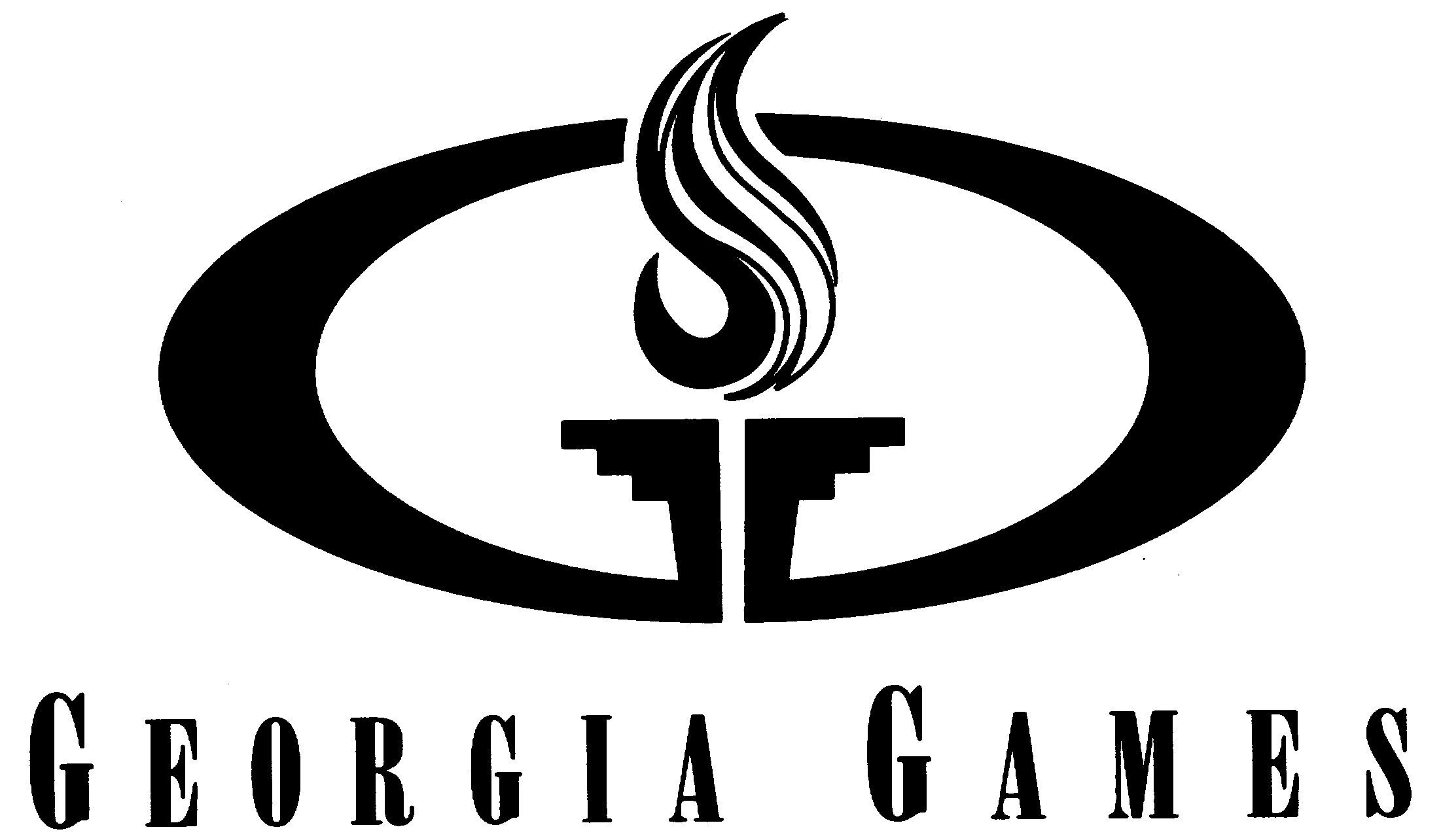 Application for Internship 2016PO Box 2043, Kennesaw, GA 30156 * Phone 770-528-3580Submit Via Email: exdirector@georgiagames.org; Website: www.georgiagames.org (Complete ALL & Must be Typed)Part I.	DemographicsLegal Name:_______________________________________ Preferred to be called: __________________Gender: __ Male or __Female             Birth Date: ____/____/___          Age: ____School Mailing Address:______________________________________________ City ____________________________________________State ______________Zip______________Permanent Mailing Address:__________________________________________ City ____________________________________________State ______________Zip______________Contact information:   School E-mail: _____________________________________ Cell phone:  (        )  _______________NON-School Permanent E-mail: ______________________ Home phone:(       ) ________________Part II.:  	Position	Position desired: (Check any that apply, but rank them 1, 2,  3, etc)		__Events Mgmt.  	__Volunteer Mgmt. 		__ Logistics Warehouse	__Executive Assistant	__Public Relations  	__Graphic Design  		__Website 			__Photography	__Marketing		__Sponsorship Compliance	__Sponsorship Sales 		__FundraisingInternship semester:    Jan-May_______      		May-Aug_______		Aug-Dec______	When is your Finals Week (exact dates)? 	_______When is your Graduation Ceremony Date (exact date): 	_______Will you be returning to the same University after this internship ends? 		__Yes   or  __NoPart III.:	EducationUndergraduate: University Name: _____________________________ 		Year in College: _________Major: __________________________ Minor: _____________	G.P.A. overall:____ G.P.A. Major: _____Graduate: University Name (if applicable): ___________________________ 	Year in College: _________Major: __________________________				G.P.A. overall:____ Current Program Director: _________________________________________Email: __________________________________________________ Phone: (        ) ___________________YOUR DIRECT Intern Coordinator or Supervising Contact: _________________________________________ Email: __________________________________________________ Phone: (        ) ___________________Availability:What is the EARLIEST that you can begin (Exact Date required)?		_______________   What is the LATEST day you can work until (Exact Date required)?	_______________   What are the dates of your Finals Week? (Exact Dates required)?		 _______________Do you currently (or anticipate) working an on-campus job? 		__Yes   or  __NoAcademic Credit Status:Are you taking this internship for Academic Credit?  			__Yes   or  __No    	If not, will you? ________Are you taking this internship as a graduation requirement? 		__Yes   or  __NoWhen do you register with your College for this internship class (be as specific as possible)? ___________Will you be taking classes while doing this internship?    			__Yes   or  __No    	If so: are they ON-Line only? 						__Yes   or  __No       	If so, how many & list classes: _______________________Part IV.: 	Computer Skills & Certifications:Rating:  (0=never used; 1=played with; 2=used for one project/class; 3=used frequently; 4=expert)Is a Macintosh/Apple Computer your main computer that you feel comfortable using?	__Yes   or  __NoIs a PC Computer your main computer that you feel comfortable using?			__Yes   or  __NoPart V.: 	FinancialDo you need to work a job while doing this internship?    					__Yes   or  __No  	     Do you REQUIRE a paying internship and if so, how much? 				__Yes   or  __No  $__Are you able to work at least 40 hours a week M-F and weekends?  			__Yes  or  __NoIf not why and what can you work? ______________________________________________Do you need housing during this internship?    						__Yes   or  __No       	If not, where will you live or what options do you have during the internship AND with who?  	(exact address required)? ___________________________________________	If housing cannot be provided, are you willing to find AND pay for housing on your own? __Yes or __No      Part VI. 	Miscellaneous Differentiation QuestionsDo you have a reliable car/truck that you can bring to the internship? 			__Yes   or  __No  	Can you “call on” people to ask for money or to register for a program?			__Yes   or  __No       Do you have any expertise in computer technology (hardware, software, etc?) 		__Yes   or  __NoDo you have any expertise as a “handyman”/”craftsman” building or constructing things? __Yes   or  __NoDo you have any photography proficiencies aside from “selfies” or social?			__Yes   or  __NoDo you have any experiences driving a large truck (16’ or larger)?				__Yes   or  __NoDo you have any experiences working in a warehouse or using a Palate Jack?		__Yes   or  __NoDo you have any experiences screen / heat press printing T-shirts?				__Yes   or  __NoIs the English Language your native and primarily Language?				__Yes   or  __No	If not, state your Native Language: ______________________________Have you ever been arrested of a crime including traffic violations?			 __Yes   or  __No	If so, for what? __________________________________________________________________Have you ever been convicted of a crime including traffic violations?			 __Yes   or  __No	If so, for what? __________________________________________________________________Why should the Georgia Games bring you on as an Intern? ______________________________________What sets you apart from all of the others interns applying for these positions? ______________________What does an Internship Site OWE you? ___________________________________________________Why is finding a quality internship so important to you? ________________________________________What do you expect to learn at the Georgia Games Internship? __________________________________Previous Volunteer and Non-for-profit experience: __________________________________Part VII: 	ReferencesPlease list Three References that can attest to your character, work ethic, integrity and skills.  Supervisors ONLY and only one can be from a professor and No family members.  Must have email addresses! Can be coaches (HS or college), clergy, summer supervisors, etc. 1) Full Name: _____________________________________  Relationship to yourself: ____________________Email address: ________________________________  Daytime telephone number: (        ) _______________2) Full Name: _____________________________________  Relationship to yourself: ____________________Email address: ________________________________  Daytime telephone number: (        ) _______________3) Full Name: _____________________________________  Relationship to yourself: ____________________Email address: ________________________________  Daytime telephone number: (        ) _______________Part VIII: 	Legal AcknowledgementsThis is a LEGAL APPLICATION and anything that is willingly misrepresented on it is a crime.Type in your INITIALS on each of these statements agreeing to each of them:____ I understand that this is a PROFESSIONAL experience and will treat this experience and the Georgia State Games with the utmost professionalism at all times.____ I acknowledge that I DO NOT use and WILL NOT use any legal or illegal drugs, chemicals, narcotics or any other substances that would be deemed illegal or unprofessional by my college, any law enforcement agency or the Georgia State Games at any time during these internship dates.____ I acknowledge and give permission to the Georgia State Games to be submitted to State of Georgia drug testing protocols as dictated under the Georgia State Code.____ I acknowledge that I am in good physical, emotional and psychological condition to perform all of the duties assigned including physical lifting up to 100 lbs, stressful situations, close work with team members, customers and roommates, and situations needing high amounts of concentration, organization and independence.____ I acknowledge that this internship will include working long hours and weekends and at times very early morning and very late night timeframes AND I am willing and able to do so.____ I acknowledge that providing false information on this application can be construed as fraud and can have very serious ramifications.  By placing my initial on the line, I certify that all of the information is complete and truthful.____ I acknowledge that I do not suffer from ANY mental, emotional or physical diagnosis that will inhibit my ability to perform at 100% all of the time.  If I do have a condition, I will state this matter in writing to the Commission to make them aware of any issue.____ I acknowledge that IF I take this internship for Academic Credit, that I will have to follow and most likely pay my college for the privilege to take this internship and abide by all of the colleges financial requirements.To Apply, Submit via ONE EMAIL:    1) THIS APPLICATION;  2) RESUME;  3) COVER LETTER4) SPORTS QUESTIONNAIRE & Prior to final Acceptance:5) A written correspondence (email or letter) from your program director vouching for your integrity and recommending you as a high level candidate that will complete this internship to the best of your ability.For PR or Graphics Applicants: Additionally, submit copies of your writing samples, on-line graphics portfolio or website samples along with the above items.Requirements:Must demonstrate Organizational AbilityMust demonstrate Extreme Thoroughness AbilityMust Demonstrate Effective communication Skills: Verbally and in WritingMust be AssertiveMust be MatureMust be a Team PlayerMust be able to Multi-TaskMust be willing to “get dirty”Must be willing to talk to strangersMust be able to be aware from YOUR “comfort” zoneBasicRating**GraphicsRating*Website Development:Rating*Other Software:RatingWord*Illustrator*Dreamweaver *Hytek Excel*Photoshop*HTML Code *Other:_______ Access *Publisher*Word Press *Other:_______Adobe Acrobat *In-Design*Other:_______ *Other:_______ YES or NOYES or NOLifeguard CertificationCDL (Commercial Truck License )Basic First Aid CPR CertificationReferee/Official CertifiedAdvanced First Aid CPRSports expertiseOther Medical TrainingOther special training: